 James Sprunt Community College CCP – CTE Programs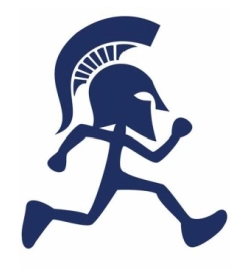 Career & Technical Education (CTE Pathways)Career & Technical Education (CTE Pathways)CTE Oficios manualesCTE Oficios manualesDiseñado para estudiantes interesados en seguir una carrera en uno de nuestros oficios prácticos de alta demanda. Al finalizar, los estudiantes recibirán un certificado reconocido por los empleadores. Los estudiantes pueden seguir su diploma o un título de asociado después de completar el programa de certificación se detallan a continuación.Diseñado para estudiantes interesados en seguir una carrera en uno de nuestros oficios prácticos de alta demanda. Al finalizar, los estudiantes recibirán un certificado reconocido por los empleadores. Los estudiantes pueden seguir su diploma o un título de asociado después de completar el programa de certificación se detallan a continuación.Diesel y maquinaria pesada - Certificado básico – C60460HSHET 110, HET 125, HET 230, TRN 110, & TRN 120Diesel y maquinaria pesada - Certificado avanzado – C60460HSTRN 140, HYD 112, TRN 120, HET 114, & TRN 145 (TRN 120 es el requisito previo para TRN 145)Tecnología de Sistemas Eléctricos - C35130HSELC 113, ELC 114 (ELC 113 es el requisito previo para ELC 114), ELC 138, & ELC 139Certificado en Tecnología de Soldadura - C50420HSWLD 110, WLD 112, WLD 115, WLD 121, & WLD 141Certificado en Tecnología de Sistemas Industriales - C50240HSELC 120, ELC 125, ELC 127, HYD 110, MEC 111, & MEC 130CTE – Trayectorias de Contabilidad, Publicidad y Diseño Gráfico, Comercio, Justicia Criminal, Técnico de Información y Oficina CTE – Trayectorias de Contabilidad, Publicidad y Diseño Gráfico, Comercio, Justicia Criminal, Técnico de Información y Oficina Diseñado para estudiantes interesados en un trabajo de oficina. Al finalizar, los estudiantes recibirán un certificado reconocido por los empleadores. Los estudiantes pueden obtener su diploma o un título de asociado después de completar el programa de certificación se detallan a continuación.Diseñado para estudiantes interesados en un trabajo de oficina. Al finalizar, los estudiantes recibirán un certificado reconocido por los empleadores. Los estudiantes pueden obtener su diploma o un título de asociado después de completar el programa de certificación se detallan a continuación.Contabilidad y Finanzas - Certificado Básico de Contabilidad - C25800HSACC 120, ACC 121, ACC 140 (ACC 120 es el requisito previo de ACC 121 y ACC 140), BUS 121, & CIS 110 Publicidad y Diseño Gráfico - Certificado Básico - C30100HSGRD 110, GRD 141, GRD 151, GRD 152, & GRA 255Publicidad y Diseño Gráfico Diseño Web/ Desarrollador de front-end - Certificado – C25590HSCTI 110, GRD 141, WEB 115, GRD 188, & GRD 288Administración de Empresas - C25120HSBUS 110, BUS 115, BUS 121, BUS 137, & CIS 110 Certificado de Supervisión en Administración de Empresas -C25120HBBUS 115, BUS 137, BUS 153, & MKT 120Certificado en Iniciativa Empresarial - C25120HEBUS 139, ACC 120, BUS 115, BUS 110, & MKT 120Certificado en Justicia Criminal - C55180HSCJC 111, CJC 113, CJC 131, & CJC 231Técnico de Soporte Informático (IT) - C25590HCCIS 110, CTS 130, CTS 120, & CTI 120Fundamentos de Desarrollo Web (IT) - C25590HWCTI 110, CIS 115, WEB 115, & SEC 110Redes de Tecnología de la Información - C25590HNNET 125, NOS 120, SEC 110, & CTI 141Asistencia de Oficina Certificado de Oficina General - C25370HSOST 130, CIS 110, BUS 151, OST 136, & CTS 130Certificado de Atención al Cliente - C25370HCOST 164, CIS 110, BUS 151, OST 159, & OST 145Certificado de Oficina Virtual – C25370HVCIS 110, OST 171, OST 145, OST 159, & OST 271CTE – Trayectorias agrícolasCTE – Trayectorias agrícolasDiseñado para estudiantes que quieren seguir una carrera en Agricultura. Al finalizar, los estudiantes recibirán un certificado reconocido por los empleadores. Los estudiantes pueden seguir su diploma o un título de asociado después de completar el programa de certificado se detallan a continuación. Hay muchas opciones de carrera disponibles en la industria de la agricultura.Diseñado para estudiantes que quieren seguir una carrera en Agricultura. Al finalizar, los estudiantes recibirán un certificado reconocido por los empleadores. Los estudiantes pueden seguir su diploma o un título de asociado después de completar el programa de certificado se detallan a continuación. Hay muchas opciones de carrera disponibles en la industria de la agricultura.Tecnología de Agronegocios - C15100HSARG 110, AGR 212, AGR 213, & AGR 214Certificado de Agronomía - C15100HAARG 140, AGR 160, AGR 170, & ANS 110Certificado en Ciencia de Animal Aplicada - C15280HSANS 110, ANS 116, ANS 120, ANS 130, & ANS 140Tecnología de Manejo de Porcino - C15150HSANS 110, ANS 140, ANS 142, ANS 143, ANS 144CTE – Trayectorias educativosCTE – Trayectorias educativosDiseñado para estudiantes interesados en trabajar en Guarderías y Programas Preescolares, programas Pre-K, o convertirse en un Asistente de Maestro. Una vez completado, los estudiantes recibirán un certificado reconocido por los empleadores. Los estudiantes pueden obtener su diploma o un título de asociado después de completar el programa de certificación se detallan a continuación.Diseñado para estudiantes interesados en trabajar en Guarderías y Programas Preescolares, programas Pre-K, o convertirse en un Asistente de Maestro. Una vez completado, los estudiantes recibirán un certificado reconocido por los empleadores. Los estudiantes pueden obtener su diploma o un título de asociado después de completar el programa de certificación se detallan a continuación.Trabajador de la primera infancia - C55220HSEDU 119, EDU 144, EDU 145, EDU 151, & EDU 151ACertificado de Educación en Edad Escolar - C55440HSEDU 131, EDU 144, EDU 145, & EDU 216Educación continua para trabajadores – Career & College Promise Pathways (WCEP – CCP)Educación continua para trabajadores – Career & College Promise Pathways (WCEP – CCP)Diseñado para estudiantes interesados en obtener un certificado en un área específica.Diseñado para estudiantes interesados en obtener un certificado en un área específica.Técnico de farmaciaSe ofrece varias veces al año. Los estudiantes deben completar el curso Ready, Set, Career antes de tomar un curso CONED. Auxiliar de Enfermería I (NAI)Se ofrece varias veces al año. Los estudiantes deben completar el curso Ready, Set, Career antes de tomar un curso CONED. EMT BásicoSe ofrece varias veces al año. Los estudiantes deben completar el curso Ready, Set, Career antes de tomar un curso CONED.